Uruguai - 2021Montevidéu  6 dias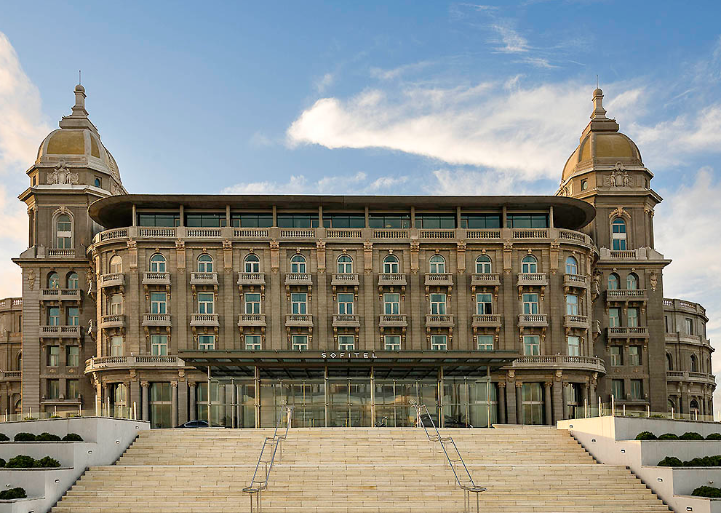 A capital mais austral de América, é também a sede administrativa do Mercosul. Sua costa com magníficas praias está à beira do Rio de la Plata, onde uma excelente baía forma um porto natural de águas profundas. A cidade possui um grande patrimônio arquitetônico e cultural e oferece gastronomia imperdível .1º dia - MontevidéuChegada a Montevidéu. Recepção no aeroporto e traslado privativo ao hotel. Hospedagem por 3 noites, com café da manhã. 2º dia - MontevidéuCafé da manhã no hotel. Em seguida, passeio privativo para conhecer a cidade e seus principais atrativos, como: Plaza Independência, Torre Executiva sede do Poder Executivo, Palácio Salvo, Teatro Solís, Mercado do Porto, Mercado Agrícola, Palácio Legislativo, Obelisco aos Constituintes, Estádio Centenário e outros. Em seguida, passeio pela Orla Nacões Unidas, com parada na Plaza Virgílio para observar uma das vistas panorâmicas mais belas da cidade e sua costa. Ao término, retorno ao hotel ou parada no shopping   Punta Carretas. Tempo livre para o almoço. Logo após, saída para tour à Bodega Pizzorno – com visita guiada para conhecer o vinhedo, a cava, degustar 4 tipos de vinhos da linha média acompanhado por queijos regionais. Retorno ao hotel.3º dia - Montevidéu  Dia livre para atividades independentes. 4º dia - Montevidéu  Café da manhã no hotel e traslado privativo ao aeroporto de Montevidéu . Opção 1*Consultar Preço.Opção 2*Consultar Preço.O roteiro inclui:3 noites  em Montevidéu Café da manhã diárioPasseios mencionados no roteiroTraslados privativosO roteiro não inclui:Passagem aérea Despesas com documentos e vistosDespesas de caráter pessoal, gorjetas, telefonemas, etc.Qualquer item que não esteja no programaDocumentação necessária para portadores de passaporte brasileiro:Passaporte: com validade mínima de 6 meses ou carteira de identidade original e em bom estado de conservação (não é válido carteira de habilitação ou classista)Visto: não é necessário visto para o UruguaiVacina: não é necessário Valores em dólares americanos por pessoa, sujeitos à disponibilidade e alteração sem aviso prévio.CIDADEHOTELACOMODAÇÃONOITESMontevidéuSofitel Montevideo Casino Carrasco & SpaSuperior3CIDADEHOTELACOMODAÇÃONOITESMontevidéuHyatt Centric MontevideoDuplo Hyatt3